                                                                                                                               Athens, October 17 2023PRESS RELEASEVisit of the Hellenic Wheelchair Basketball Federation (H.W.B.F.) to the Agricultural University of Athens.On Thursday, October 12 2023, the Agricultural University of Athens welcomed the Hellenic Wheelchair Basketball Federation (H.W.B.F.) to its sport facilities, in particular at the basketball court. Specifically, the Vice Rector for the European University, Internationalization and Student Affairs, Ms. Eleana Miliou, Professor, the Project Manager of the European University for Smart Urban Coastal Sustainability EU-CONEXUS, Ms. Vera Charitou, along with the team of teachers of Physical Education of the Agricultural University of Athens, composed of Mr. Dimitrios Danitsas, Mr. Panagiotis Kalaitzis, Ms. Suzana Lampropoulou and Ms. Polyxeni Tsaliagkou, have given a warm welcome to the present members of H.W.B.F. at that event, with a view to raising awareness and informing the University community about issues related to the lives of people with reduced mobility.The National Wheelchair Basketball Team Players, namely Mr. Antonis Gotzarai and Mr. Giannis Chaldaios have been present at the event organised, discussing their daily routines and training methods. In addition, all the present students have had the opportunity to gain an experience of such things, by moving in a racing wheelchair, playing basketball with the athletes of the National Team, even attempting to shoot.Subsequently, Ms. Soula Zacharaki, being the occupational therapist and coordinator of the National Wheelchair Basketball Team, delivered a brief theoretical explanation about the sport of wheelchair basketball and its significance for people with mobility limitations, besides answering any questions posed by the participants.The appointment of the Academic Community of the Agricultural University of Athens and H.W.B.F. has been renewed for Saturday October 21 and Sunday October 22, 2023, at the 4th Hope 3on3 Streetball event at Syntagma Square, wherein a basketball court will have been set up for 3v3 matches, as well as at the two-day Event, “Sports for Inclusion”, which shall take place at AUA on Thursday, November 9 and Friday, November 10 2023, respectively. The students from the Agricultural University of Athens may very well participate, both into the event’s program and as volunteers.Hellenic Republic  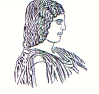 The Agricultural University of Athens,The International and Public Relations Office,Address: 75 Iera Odos Str., Gr- 11855, Athens, Greece,Information: Rania HindiridouTel. No.: (+30) 210 5294841E- mail: public.relations@aua.gr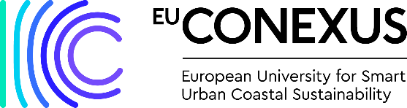 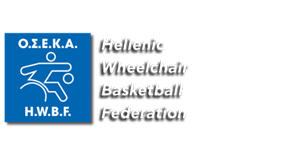 